муниципальное автономное дошкольное образовательное учреждение города Новосибирска «Детский сад № 555» (МАДОУ д/с № 555)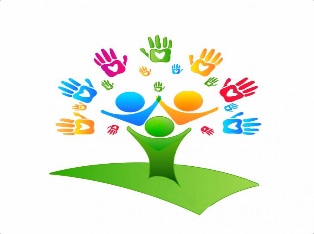 Проект средней группы «Жемчужинка»«Где живут животные?» Участники проекта: дети группы «Жемчужина», воспитатели, младший воспитатель, родители воспитанников, специалисты   детского сада.  Вид проекта: краткосрочный. Сроки реализации проекта:3.10 по31.10.2022г. (4 недель)                                                                                                                                                 Подготовили: Куразян О.В.                                                                                                                                                                       1-я кв. категория.Лахина К.В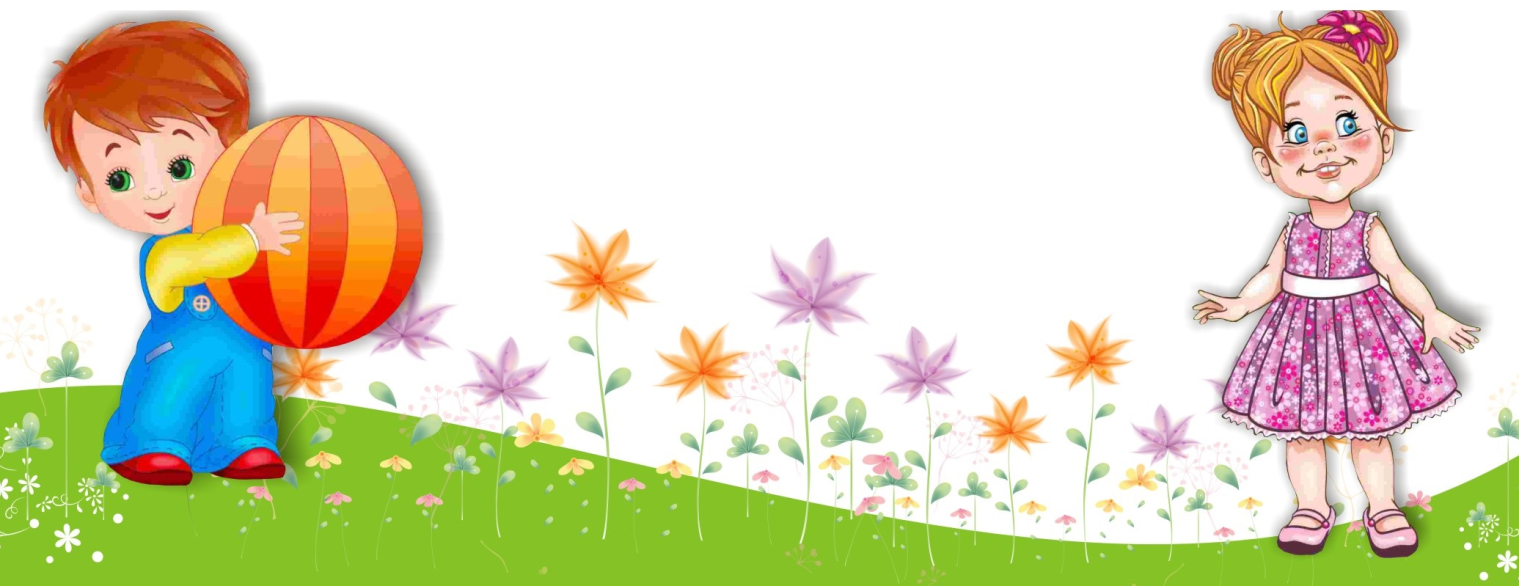 АктуальностьВ рамках реализации общесадовского проекта «Девять рукопожатий добра» был создан наш волонтерский, поисково-исследовательский отряд «Данко». Участие детей в проекте «Мир животных» позволит максимально обогатить знания и представления о животных, о их повадках, развить связную речь, творческие способности детей, поисковую деятельность.  Воспитание бережного и заботливого отношения к животным имеет большое значение в дошкольный период в жизни ребенка. Мир животных чрезвычайно привлекателен, животные в доме - важный фактор воспитания.  Ведь каждой матери и каждому отцу хочется, чтобы их дети были добрыми, сердечными, отзывчивыми. Вовлекая ребенка в совместную деятельность по уходу за домашними питомцами, взрослые развивают в нем чуткость, умение понимать другую жизнь, побуждают к сочувствию, воспитывают готовность помогать делом. Общение с животными развивает наблюдательность, интерес, наглядно-образное, наглядно-действенное и понятийное мышление, воспитывает познавательное отношение к окружающему миру, способствует накоплению морально-ценностного опыта, воспитанию любви, бережного и заботливого отношения ко всему живому; развивает эстетическую сферу дошкольника. Ребёнок усваивает разнообразные свойства и качества природных объектов, законы жизни организмов, своеобразие приспособления живых существ к условиям среды, особенности их взаимодействия с человеком.   Цель: Расширить  и систематизировать знания детей по  теме проекта.Задачи: Образовательные:- закрепить знания детей о животных (домашние, дикие, бездомные, морские)- закрепить умение сравнивать находить сходство и различия.- закрепить характерные особенности.Развивающие:- развивать память, мышление.- развивать внимание, слуховую зрительную двигательную память.Воспитательные:- воспитывать любовь к родному краю.- развивать у детей интерес к родному краю.- вызвать у детей доброе отношение к животным, вызвать желание помогать им.Карта проекта    В результате :В процессе работы над проектом дети проявили активный познавательный интерес. Проект представил каждому ребенку возможность не только получать знания, но и развивать творческие способности, формировать коммуникативные навыки, приобретать знания из различных источников, анализировать факты, высказывать собственные суждения, дети с удовольствием делились информацией со сверстниками. Полученные знания способствовали развитию у детей ответственности. Реализация этого проекта способствовала сближению родителей, детей и педагогов. Ведь не что так не сближает ,как совместное творчество и открытие чего – то нового. https://vk.com/video/@public215915000?z=video-215915000_456239021%2Fclub215915000%2Fpl_-215915000_-2 презентация работ «Дикие животные»https://vk.com/video/@public215915000?z=video-215915000_456239023%2Fclub215915000%2Fpl_-215915000_-2   спортивное мероприятие совместно с родителями «Хищники против травоядных»https://vk.com/video/@public215915000?z=video-215915000_456239022%2Fclub215915000%2Fpl_-215915000_-2    «Серебряная подкова»  контактный зоопарк https://vk.com/video/@public215915000?z=video-215915000_456239024%2Fclub215915000%2Fpl_-215915000_-2 конный клуб «Контур» рп Краснозерское https://vk.com/video-215915000_456239026 (презентация Семейные истории»https://vk.com/video-215915000_456239025 (Ответ клубу Контур).                                                                 
https://vk.com/video-215915000_456239027?access_key=317797d39344733e98   Новости животного мир.
https://cloud.mail.ru/stock/75Pt17V5LaWTLTUdEaNcbMSu (видео от социального партнера) https://vk.com/video/@public215915000?z=video-215915000_456239030%2Fclub215915000%2Fpl_-215915000_-2        Театрализация «Мешок яблок»Название поисково-исследовательского отряда: «Данко»Миссия: развития социальной   эмпатии у детей дошкольного возраста к животным посредствам приобщения к волонтерскому движению.Социальная проблема: Восприятия детей  о помощи  животным.Возможные социальные партнеры: Приют бездомных животных.Название поисково-исследовательского отряда: «Данко»Миссия: развития социальной   эмпатии у детей дошкольного возраста к животным посредствам приобщения к волонтерскому движению.Социальная проблема: Восприятия детей  о помощи  животным.Возможные социальные партнеры: Приют бездомных животных.Название поисково-исследовательского отряда: «Данко»Миссия: развития социальной   эмпатии у детей дошкольного возраста к животным посредствам приобщения к волонтерскому движению.Социальная проблема: Восприятия детей  о помощи  животным.Возможные социальные партнеры: Приют бездомных животных.Название поисково-исследовательского отряда: «Данко»Миссия: развития социальной   эмпатии у детей дошкольного возраста к животным посредствам приобщения к волонтерскому движению.Социальная проблема: Восприятия детей  о помощи  животным.Возможные социальные партнеры: Приют бездомных животных.Название поисково-исследовательского отряда: «Данко»Миссия: развития социальной   эмпатии у детей дошкольного возраста к животным посредствам приобщения к волонтерскому движению.Социальная проблема: Восприятия детей  о помощи  животным.Возможные социальные партнеры: Приют бездомных животных.Название поисково-исследовательского отряда: «Данко»Миссия: развития социальной   эмпатии у детей дошкольного возраста к животным посредствам приобщения к волонтерскому движению.Социальная проблема: Восприятия детей  о помощи  животным.Возможные социальные партнеры: Приют бездомных животных.Название поисково-исследовательского отряда: «Данко»Миссия: развития социальной   эмпатии у детей дошкольного возраста к животным посредствам приобщения к волонтерскому движению.Социальная проблема: Восприятия детей  о помощи  животным.Возможные социальные партнеры: Приют бездомных животных.Название поисково-исследовательского отряда: «Данко»Миссия: развития социальной   эмпатии у детей дошкольного возраста к животным посредствам приобщения к волонтерскому движению.Социальная проблема: Восприятия детей  о помощи  животным.Возможные социальные партнеры: Приют бездомных животных.Образовательная составляющая Образовательная составляющая Образовательная составляющая Краеведческая составляющаяКраеведческая составляющаяКраеведческая составляющаяВолонтерская составляющаяВолонтерская составляющаяЗадачиЗадачиВопросы детейЗадачиЗадачиВопросы детейЗадачиВопросы детейУчить узнавать и называть животных по внешнему виду.Формировать знания детей о характерном строении рыб.Дать понятия о хищных и травоядных животных.Учить узнавать и называть животных по внешнему виду.Формировать знания детей о характерном строении рыб.Дать понятия о хищных и травоядных животных.Как называются детеныши животных?Как дышат рыбы под водой?Все животные едят мясо?Сформировать представление у детей о возникновении  Красной книги, с какой целью она была создана. Сформировать представление у детей о возникновении  Красной книги, с какой целью она была создана. Что такое красная книга и какие  животные занесены в неё?Собрать и проанализировать информацию о питании животных и о проблеме бездомных животных.Найти решение проблем.Чем могут питаться животные?Почему животные без дома и где они живут?	Примерный комплекс мероприятий, которые позволят решить проблему	Примерный комплекс мероприятий, которые позволят решить проблему	Примерный комплекс мероприятий, которые позволят решить проблему	Примерный комплекс мероприятий, которые позволят решить проблему	Примерный комплекс мероприятий, которые позволят решить проблему	Примерный комплекс мероприятий, которые позволят решить проблему	Примерный комплекс мероприятий, которые позволят решить проблему	Примерный комплекс мероприятий, которые позволят решить проблемуМероприятиеРезультатРезультатМероприятиеРезультатРезультатМероприятиеРезультатВидео обращение от создателя конного клуба «Контур» в Новосибирской области Р. Натальи. Выполнили задание от нее и придумали имя лошади, вспомнили, как называю малышей животных, посетили контактный зоопарк.Обучающая презентация. Интерактивная игра «Мама и малыш».Провели эксперимент «Чем дышат рыбы».Проведено спортивное мероприятие «Хищники и травоядные»В ходе решения этого вопроса дети закрепили свои знания о животных и их детенышах.При проведении эксперимента, дети получили возможность удовлетворить присущую им любознательность, нашли ответы на вопросы.Проявляли активный интерес к лошадям и выполняли задания.Дети узнали что животные могут быть хищными и травоядными.В ходе решения этого вопроса дети закрепили свои знания о животных и их детенышах.При проведении эксперимента, дети получили возможность удовлетворить присущую им любознательность, нашли ответы на вопросы.Проявляли активный интерес к лошадям и выполняли задания.Дети узнали что животные могут быть хищными и травоядными. Создание познавательной игры «Животные красной книги НСО»Создание дидактической игры «Красная книга»Презентация «Редкие виды животных»Дети узнали, что такое красная книга; о редких видах животных; и о причинах занесения их в красную книгу.Дети узнали, что такое красная книга; о редких видах животных; и о причинах занесения их в красную книгу.В группу жемчужинка был приглашён волонтер из приюта «Права животных на жизнь» для беседы с детьми. Она рассказала детям о том, где спят животные, почему они остались без дома, что едят.Дети с родителями и воспитателями посетили приют бездомных собак.Так же, была организована экскурсия в контактный зоопарк куда дети совместно с родителями отвезли овощи для лошадей и других животных. При общение с волонтером, дети узнали ,чем питаются животные в приюте, и кто их кормит. А так же почему животные оказались в приюте и чем им можно помочь.                                                      Трансформация, обогащение развивающей среды                                                      Трансформация, обогащение развивающей среды                                                      Трансформация, обогащение развивающей среды                                                      Трансформация, обогащение развивающей среды                                                      Трансформация, обогащение развивающей среды                                                      Трансформация, обогащение развивающей среды                                                      Трансформация, обогащение развивающей среды                                                      Трансформация, обогащение развивающей средыСоздания центра «безопасность на воде», ПДД.  Создания центра «Океанариум», «Лесная  зона». Д.И «Чей хвостик», «Найди тень», «Четвертый лишний», «Угадай п описанию», «Кому нужна вода», «Мама и детеныш». Макеты «Подводное дно», «Лесная зона», «Зоопарк», «Безопасность на воде».Создания центра «безопасность на воде», ПДД.  Создания центра «Океанариум», «Лесная  зона». Д.И «Чей хвостик», «Найди тень», «Четвертый лишний», «Угадай п описанию», «Кому нужна вода», «Мама и детеныш». Макеты «Подводное дно», «Лесная зона», «Зоопарк», «Безопасность на воде».Создания центра «безопасность на воде», ПДД.  Создания центра «Океанариум», «Лесная  зона». Д.И «Чей хвостик», «Найди тень», «Четвертый лишний», «Угадай п описанию», «Кому нужна вода», «Мама и детеныш». Макеты «Подводное дно», «Лесная зона», «Зоопарк», «Безопасность на воде».Центр «Краеведения» оформлен в виде красной книги.Красная книга Новосибирской области» (своими руками).Д.И «Красная книга». Центр «Краеведения» оформлен в виде красной книги.Красная книга Новосибирской области» (своими руками).Д.И «Красная книга». Центр «Краеведения» оформлен в виде красной книги.Красная книга Новосибирской области» (своими руками).Д.И «Красная книга». Центр помощи животным в приемной детского сада.Центр помощи животным в приемной детского сада.                                                       Взаимодействие с родителями, социальными партнерами                                                       Взаимодействие с родителями, социальными партнерами                                                       Взаимодействие с родителями, социальными партнерами                                                       Взаимодействие с родителями, социальными партнерами                                                       Взаимодействие с родителями, социальными партнерами                                                       Взаимодействие с родителями, социальными партнерами                                                       Взаимодействие с родителями, социальными партнерами                                                       Взаимодействие с родителями, социальными партнерамиИзготовление макетов, презентаций по теме проекта. Посещение контактного зоопарка. Участие в акции «Мы в ответе за тех, кого приручили».Изготовление макетов, презентаций по теме проекта. Посещение контактного зоопарка. Участие в акции «Мы в ответе за тех, кого приручили».Изготовление макетов, презентаций по теме проекта. Посещение контактного зоопарка. Участие в акции «Мы в ответе за тех, кого приручили». Создали альбом «Океанариум»Посещение конного клуба в Кудряшовской заимки. Создали альбом «Океанариум»Посещение конного клуба в Кудряшовской заимки. Создали альбом «Океанариум»Посещение конного клуба в Кудряшовской заимки.Взаимодействие с социальным партнерам Приют бездомных животных. Участие в акции «Мы в ответе за тех, кого приручили».Видео запись для детей с обращением от основателя клуба контур.Взаимодействие с социальным партнерам Приют бездомных животных. Участие в акции «Мы в ответе за тех, кого приручили».Видео запись для детей с обращением от основателя клуба контур.                                                                              Используемые ресурсы                                                                              Используемые ресурсы                                                                              Используемые ресурсы                                                                              Используемые ресурсы                                                                              Используемые ресурсы                                                                              Используемые ресурсы                                                                              Используемые ресурсы                                                                              Используемые ресурсы Беседы: «Домашние животные»; «Животные наших лесов»; Домашние -дикие животные-различия»;  «На ферме»; «В зоопарке»,  «Травоядные  животные»; «Хищные животные».  «Что такое подводное царство», «» Д.И: «Домино», «Найди тень», «Четвертый лишний», «Паутина», «Лото», «Чей хвостик», «Чей домик», «Где живет», «Что не так», «Большой маленький».Экспериментирование: «Как сделать морскую воду», «Почему заяц зимой белый», «Медведь сладкоежка», «Подои корову», «Как кошка языком чичтит себе шерсть»Чтение художественной литературы: Пришвин  М. «Про птиц и зверей»; Чарушин  «Рассказы про зверей и птиц»;  Житков  Б. «Рассказы о животных»;  Сборник рассказов о животных  А. Барков; «Азбука  живой природы», «Кто чем поёт»  В. Бианки. «Познавательная энциклопедия».  «Сказки о животных»  Л. Толстой;  «Лучшие сказки» В. Бианки., Д.Мамин- Сибиряк «Сказка про храброго зайца Длинные Уши – Косые Глаза»; Сказки: «Гуси-лебеди», «Серая шейка», «Гадкий утенок» Г.Х.Андерсен : ,«Хроменькая уточка» «Кукушечка», М.Горький «Воробьишко» , Сутеев «Петушок и краски», «Петушок и бобовое зернышко»,  «Кот-ворюга»Пересказ В. Бианки «Купание медвежат»  развивать умение последовательно и выразительно передавать небольшой рассказ.В. Сутеев «Кот- рыболов» , «Лисичкин хлеб»  Г.Ганейзер «Про жаркую пустыню» С.Р.И «Мы идём в зоопарк!», «На сельском подворье», «Путешествие в теплые страны».Изобразительная деятельность: Коллективная аппликация: «Водное царство», «Лесная полянка ежики».Лепка: «Ежики», «Рыбки», «Заяц».Рисование: «Море», «Лиса», «У каждого свое жилище», «Запрещающие знаки», «Зоопарк», «Корова».Конструирование: «Нора», «Мордочка лисички»-оригами, «Зверинец», «Берлога для медведя». Беседы: «Домашние животные»; «Животные наших лесов»; Домашние -дикие животные-различия»;  «На ферме»; «В зоопарке»,  «Травоядные  животные»; «Хищные животные».  «Что такое подводное царство», «» Д.И: «Домино», «Найди тень», «Четвертый лишний», «Паутина», «Лото», «Чей хвостик», «Чей домик», «Где живет», «Что не так», «Большой маленький».Экспериментирование: «Как сделать морскую воду», «Почему заяц зимой белый», «Медведь сладкоежка», «Подои корову», «Как кошка языком чичтит себе шерсть»Чтение художественной литературы: Пришвин  М. «Про птиц и зверей»; Чарушин  «Рассказы про зверей и птиц»;  Житков  Б. «Рассказы о животных»;  Сборник рассказов о животных  А. Барков; «Азбука  живой природы», «Кто чем поёт»  В. Бианки. «Познавательная энциклопедия».  «Сказки о животных»  Л. Толстой;  «Лучшие сказки» В. Бианки., Д.Мамин- Сибиряк «Сказка про храброго зайца Длинные Уши – Косые Глаза»; Сказки: «Гуси-лебеди», «Серая шейка», «Гадкий утенок» Г.Х.Андерсен : ,«Хроменькая уточка» «Кукушечка», М.Горький «Воробьишко» , Сутеев «Петушок и краски», «Петушок и бобовое зернышко»,  «Кот-ворюга»Пересказ В. Бианки «Купание медвежат»  развивать умение последовательно и выразительно передавать небольшой рассказ.В. Сутеев «Кот- рыболов» , «Лисичкин хлеб»  Г.Ганейзер «Про жаркую пустыню» С.Р.И «Мы идём в зоопарк!», «На сельском подворье», «Путешествие в теплые страны».Изобразительная деятельность: Коллективная аппликация: «Водное царство», «Лесная полянка ежики».Лепка: «Ежики», «Рыбки», «Заяц».Рисование: «Море», «Лиса», «У каждого свое жилище», «Запрещающие знаки», «Зоопарк», «Корова».Конструирование: «Нора», «Мордочка лисички»-оригами, «Зверинец», «Берлога для медведя». Беседы: «Домашние животные»; «Животные наших лесов»; Домашние -дикие животные-различия»;  «На ферме»; «В зоопарке»,  «Травоядные  животные»; «Хищные животные».  «Что такое подводное царство», «» Д.И: «Домино», «Найди тень», «Четвертый лишний», «Паутина», «Лото», «Чей хвостик», «Чей домик», «Где живет», «Что не так», «Большой маленький».Экспериментирование: «Как сделать морскую воду», «Почему заяц зимой белый», «Медведь сладкоежка», «Подои корову», «Как кошка языком чичтит себе шерсть»Чтение художественной литературы: Пришвин  М. «Про птиц и зверей»; Чарушин  «Рассказы про зверей и птиц»;  Житков  Б. «Рассказы о животных»;  Сборник рассказов о животных  А. Барков; «Азбука  живой природы», «Кто чем поёт»  В. Бианки. «Познавательная энциклопедия».  «Сказки о животных»  Л. Толстой;  «Лучшие сказки» В. Бианки., Д.Мамин- Сибиряк «Сказка про храброго зайца Длинные Уши – Косые Глаза»; Сказки: «Гуси-лебеди», «Серая шейка», «Гадкий утенок» Г.Х.Андерсен : ,«Хроменькая уточка» «Кукушечка», М.Горький «Воробьишко» , Сутеев «Петушок и краски», «Петушок и бобовое зернышко»,  «Кот-ворюга»Пересказ В. Бианки «Купание медвежат»  развивать умение последовательно и выразительно передавать небольшой рассказ.В. Сутеев «Кот- рыболов» , «Лисичкин хлеб»  Г.Ганейзер «Про жаркую пустыню» С.Р.И «Мы идём в зоопарк!», «На сельском подворье», «Путешествие в теплые страны».Изобразительная деятельность: Коллективная аппликация: «Водное царство», «Лесная полянка ежики».Лепка: «Ежики», «Рыбки», «Заяц».Рисование: «Море», «Лиса», «У каждого свое жилище», «Запрещающие знаки», «Зоопарк», «Корова».Конструирование: «Нора», «Мордочка лисички»-оригами, «Зверинец», «Берлога для медведя». Беседы: «Домашние животные»; «Животные наших лесов»; Домашние -дикие животные-различия»;  «На ферме»; «В зоопарке»,  «Травоядные  животные»; «Хищные животные».  «Что такое подводное царство», «» Д.И: «Домино», «Найди тень», «Четвертый лишний», «Паутина», «Лото», «Чей хвостик», «Чей домик», «Где живет», «Что не так», «Большой маленький».Экспериментирование: «Как сделать морскую воду», «Почему заяц зимой белый», «Медведь сладкоежка», «Подои корову», «Как кошка языком чичтит себе шерсть»Чтение художественной литературы: Пришвин  М. «Про птиц и зверей»; Чарушин  «Рассказы про зверей и птиц»;  Житков  Б. «Рассказы о животных»;  Сборник рассказов о животных  А. Барков; «Азбука  живой природы», «Кто чем поёт»  В. Бианки. «Познавательная энциклопедия».  «Сказки о животных»  Л. Толстой;  «Лучшие сказки» В. Бианки., Д.Мамин- Сибиряк «Сказка про храброго зайца Длинные Уши – Косые Глаза»; Сказки: «Гуси-лебеди», «Серая шейка», «Гадкий утенок» Г.Х.Андерсен : ,«Хроменькая уточка» «Кукушечка», М.Горький «Воробьишко» , Сутеев «Петушок и краски», «Петушок и бобовое зернышко»,  «Кот-ворюга»Пересказ В. Бианки «Купание медвежат»  развивать умение последовательно и выразительно передавать небольшой рассказ.В. Сутеев «Кот- рыболов» , «Лисичкин хлеб»  Г.Ганейзер «Про жаркую пустыню» С.Р.И «Мы идём в зоопарк!», «На сельском подворье», «Путешествие в теплые страны».Изобразительная деятельность: Коллективная аппликация: «Водное царство», «Лесная полянка ежики».Лепка: «Ежики», «Рыбки», «Заяц».Рисование: «Море», «Лиса», «У каждого свое жилище», «Запрещающие знаки», «Зоопарк», «Корова».Конструирование: «Нора», «Мордочка лисички»-оригами, «Зверинец», «Берлога для медведя». Беседы: «Домашние животные»; «Животные наших лесов»; Домашние -дикие животные-различия»;  «На ферме»; «В зоопарке»,  «Травоядные  животные»; «Хищные животные».  «Что такое подводное царство», «» Д.И: «Домино», «Найди тень», «Четвертый лишний», «Паутина», «Лото», «Чей хвостик», «Чей домик», «Где живет», «Что не так», «Большой маленький».Экспериментирование: «Как сделать морскую воду», «Почему заяц зимой белый», «Медведь сладкоежка», «Подои корову», «Как кошка языком чичтит себе шерсть»Чтение художественной литературы: Пришвин  М. «Про птиц и зверей»; Чарушин  «Рассказы про зверей и птиц»;  Житков  Б. «Рассказы о животных»;  Сборник рассказов о животных  А. Барков; «Азбука  живой природы», «Кто чем поёт»  В. Бианки. «Познавательная энциклопедия».  «Сказки о животных»  Л. Толстой;  «Лучшие сказки» В. Бианки., Д.Мамин- Сибиряк «Сказка про храброго зайца Длинные Уши – Косые Глаза»; Сказки: «Гуси-лебеди», «Серая шейка», «Гадкий утенок» Г.Х.Андерсен : ,«Хроменькая уточка» «Кукушечка», М.Горький «Воробьишко» , Сутеев «Петушок и краски», «Петушок и бобовое зернышко»,  «Кот-ворюга»Пересказ В. Бианки «Купание медвежат»  развивать умение последовательно и выразительно передавать небольшой рассказ.В. Сутеев «Кот- рыболов» , «Лисичкин хлеб»  Г.Ганейзер «Про жаркую пустыню» С.Р.И «Мы идём в зоопарк!», «На сельском подворье», «Путешествие в теплые страны».Изобразительная деятельность: Коллективная аппликация: «Водное царство», «Лесная полянка ежики».Лепка: «Ежики», «Рыбки», «Заяц».Рисование: «Море», «Лиса», «У каждого свое жилище», «Запрещающие знаки», «Зоопарк», «Корова».Конструирование: «Нора», «Мордочка лисички»-оригами, «Зверинец», «Берлога для медведя». Беседы: «Домашние животные»; «Животные наших лесов»; Домашние -дикие животные-различия»;  «На ферме»; «В зоопарке»,  «Травоядные  животные»; «Хищные животные».  «Что такое подводное царство», «» Д.И: «Домино», «Найди тень», «Четвертый лишний», «Паутина», «Лото», «Чей хвостик», «Чей домик», «Где живет», «Что не так», «Большой маленький».Экспериментирование: «Как сделать морскую воду», «Почему заяц зимой белый», «Медведь сладкоежка», «Подои корову», «Как кошка языком чичтит себе шерсть»Чтение художественной литературы: Пришвин  М. «Про птиц и зверей»; Чарушин  «Рассказы про зверей и птиц»;  Житков  Б. «Рассказы о животных»;  Сборник рассказов о животных  А. Барков; «Азбука  живой природы», «Кто чем поёт»  В. Бианки. «Познавательная энциклопедия».  «Сказки о животных»  Л. Толстой;  «Лучшие сказки» В. Бианки., Д.Мамин- Сибиряк «Сказка про храброго зайца Длинные Уши – Косые Глаза»; Сказки: «Гуси-лебеди», «Серая шейка», «Гадкий утенок» Г.Х.Андерсен : ,«Хроменькая уточка» «Кукушечка», М.Горький «Воробьишко» , Сутеев «Петушок и краски», «Петушок и бобовое зернышко»,  «Кот-ворюга»Пересказ В. Бианки «Купание медвежат»  развивать умение последовательно и выразительно передавать небольшой рассказ.В. Сутеев «Кот- рыболов» , «Лисичкин хлеб»  Г.Ганейзер «Про жаркую пустыню» С.Р.И «Мы идём в зоопарк!», «На сельском подворье», «Путешествие в теплые страны».Изобразительная деятельность: Коллективная аппликация: «Водное царство», «Лесная полянка ежики».Лепка: «Ежики», «Рыбки», «Заяц».Рисование: «Море», «Лиса», «У каждого свое жилище», «Запрещающие знаки», «Зоопарк», «Корова».Конструирование: «Нора», «Мордочка лисички»-оригами, «Зверинец», «Берлога для медведя». Беседы: «Домашние животные»; «Животные наших лесов»; Домашние -дикие животные-различия»;  «На ферме»; «В зоопарке»,  «Травоядные  животные»; «Хищные животные».  «Что такое подводное царство», «» Д.И: «Домино», «Найди тень», «Четвертый лишний», «Паутина», «Лото», «Чей хвостик», «Чей домик», «Где живет», «Что не так», «Большой маленький».Экспериментирование: «Как сделать морскую воду», «Почему заяц зимой белый», «Медведь сладкоежка», «Подои корову», «Как кошка языком чичтит себе шерсть»Чтение художественной литературы: Пришвин  М. «Про птиц и зверей»; Чарушин  «Рассказы про зверей и птиц»;  Житков  Б. «Рассказы о животных»;  Сборник рассказов о животных  А. Барков; «Азбука  живой природы», «Кто чем поёт»  В. Бианки. «Познавательная энциклопедия».  «Сказки о животных»  Л. Толстой;  «Лучшие сказки» В. Бианки., Д.Мамин- Сибиряк «Сказка про храброго зайца Длинные Уши – Косые Глаза»; Сказки: «Гуси-лебеди», «Серая шейка», «Гадкий утенок» Г.Х.Андерсен : ,«Хроменькая уточка» «Кукушечка», М.Горький «Воробьишко» , Сутеев «Петушок и краски», «Петушок и бобовое зернышко»,  «Кот-ворюга»Пересказ В. Бианки «Купание медвежат»  развивать умение последовательно и выразительно передавать небольшой рассказ.В. Сутеев «Кот- рыболов» , «Лисичкин хлеб»  Г.Ганейзер «Про жаркую пустыню» С.Р.И «Мы идём в зоопарк!», «На сельском подворье», «Путешествие в теплые страны».Изобразительная деятельность: Коллективная аппликация: «Водное царство», «Лесная полянка ежики».Лепка: «Ежики», «Рыбки», «Заяц».Рисование: «Море», «Лиса», «У каждого свое жилище», «Запрещающие знаки», «Зоопарк», «Корова».Конструирование: «Нора», «Мордочка лисички»-оригами, «Зверинец», «Берлога для медведя». Беседы: «Домашние животные»; «Животные наших лесов»; Домашние -дикие животные-различия»;  «На ферме»; «В зоопарке»,  «Травоядные  животные»; «Хищные животные».  «Что такое подводное царство», «» Д.И: «Домино», «Найди тень», «Четвертый лишний», «Паутина», «Лото», «Чей хвостик», «Чей домик», «Где живет», «Что не так», «Большой маленький».Экспериментирование: «Как сделать морскую воду», «Почему заяц зимой белый», «Медведь сладкоежка», «Подои корову», «Как кошка языком чичтит себе шерсть»Чтение художественной литературы: Пришвин  М. «Про птиц и зверей»; Чарушин  «Рассказы про зверей и птиц»;  Житков  Б. «Рассказы о животных»;  Сборник рассказов о животных  А. Барков; «Азбука  живой природы», «Кто чем поёт»  В. Бианки. «Познавательная энциклопедия».  «Сказки о животных»  Л. Толстой;  «Лучшие сказки» В. Бианки., Д.Мамин- Сибиряк «Сказка про храброго зайца Длинные Уши – Косые Глаза»; Сказки: «Гуси-лебеди», «Серая шейка», «Гадкий утенок» Г.Х.Андерсен : ,«Хроменькая уточка» «Кукушечка», М.Горький «Воробьишко» , Сутеев «Петушок и краски», «Петушок и бобовое зернышко»,  «Кот-ворюга»Пересказ В. Бианки «Купание медвежат»  развивать умение последовательно и выразительно передавать небольшой рассказ.В. Сутеев «Кот- рыболов» , «Лисичкин хлеб»  Г.Ганейзер «Про жаркую пустыню» С.Р.И «Мы идём в зоопарк!», «На сельском подворье», «Путешествие в теплые страны».Изобразительная деятельность: Коллективная аппликация: «Водное царство», «Лесная полянка ежики».Лепка: «Ежики», «Рыбки», «Заяц».Рисование: «Море», «Лиса», «У каждого свое жилище», «Запрещающие знаки», «Зоопарк», «Корова».Конструирование: «Нора», «Мордочка лисички»-оригами, «Зверинец», «Берлога для медведя».